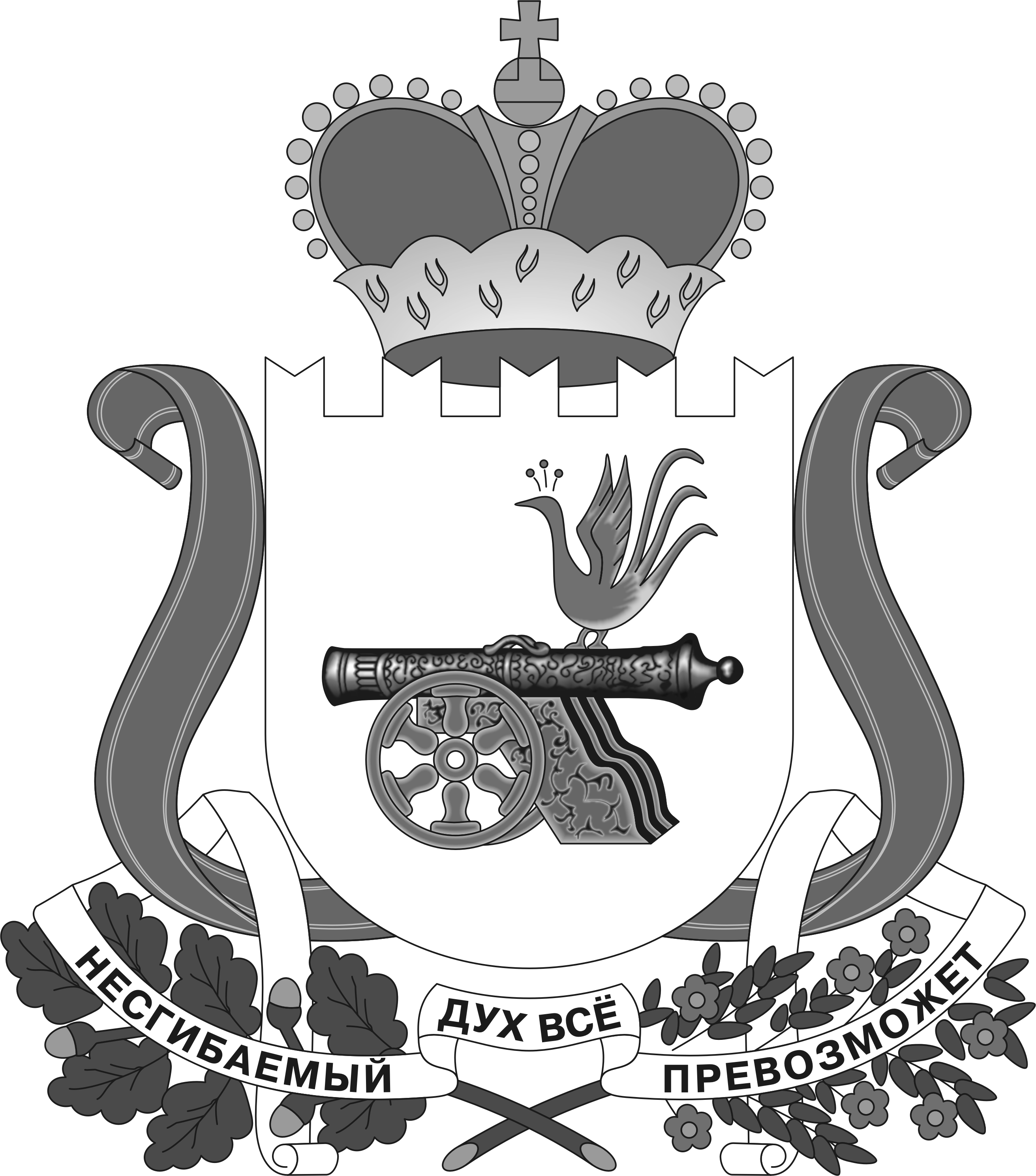 АДМИНИСТРАЦИЯ МАЛЕЕВСКОГО СЕЛЬСКОГО ПОСЕЛЕНИЯ КРАСНИНСКОГО РАЙОНА  СМОЛЕНСКОЙ ОБЛАСТИП О С Т А Н О В Л Е Н И Еот 15 мая   2020 года  № 52                д.МалеевоВ соответствии с Федеральным законом РФ от 27 июля 2010 года № 210-ФЗ «Об организации предоставления государственных и муниципальных услуг», Администрация Малеевского сельского поселения  Краснинского района Смоленской области постановляет: 	1. Внести в перечень муниципальных услуг, утвержденный постановлением Администрации Малеевского сельского поселения  Краснинского района Смоленской области от 13 августа  2018 года № 94 «Об утверждении перечня муниципальных услуг» ( в редакции постановлений от 02.10.2018 №109,01.02.2019 №08) следующие изменения: 	-   п.7 изложить в следующей редакции:   2. Настоящее постановление подлежит обнародованию и размещению на официальном сайте Администрации муниципального образования «Краснинский район» Смоленской области в информационно-телекоммуникационной сети «Интернет» на странице Администрации Малеевского сельского поселения Краснинского района Смоленской области.  3.    Контроль за исполнением настоящего постановления оставляю за собой.Глава муниципального образованияМалеевского сельского поселенияКраснинского района смоленской области                         С.А.ТрофимоваПриложение к постановлению АдминистрацииМалеевского сельского поселения Краснинского районаСмоленской областиот 13.08.2018  №94(в редакции постановлений от 02.10.2018 №109,01.02.2019 №08,от 15.05.2020 №52)Перечень муниципальных услуг                  оказываемых Администрацией Малеевского сельского поселения  Краснинского  района  Смоленской области  О внесении изменений в постановление Администрации Малеевского сельского поселения Краснинского района  Смоленской области от 13 августа  2018 № 94 7. «Выдача выписок из похозяйственной книги» Постановление Администрации Малеевского сельского поселения Краснинского района Смоленской области от 15.05.2020 № 51 Физические лица№ п/пНаименование услугиДата и номер нормативно правового акта, утвердившего административный регламент (в т.ч. внесение изменений в регламент)Категории заявителей12341.Назначение ,  выплата и перерасчет пенсии за выслугу лет , лицам, замещавшим муниципальные должности, должности муниципальной службы ( муниципальные должности муниципальной службы ) в органах местного самоуправления в муниципальном образовании Малеевского сельского поселения Краснинского района Смоленской области Постановление Администрации   Малеевского сельского поселения Краснинского района Смоленской области от 24.05.2011№ 19 ( в  ред.постановления Администрации Малеевского сельского поселения Краснинского района Смоленской области от 26.05.2016 №36)Физические лица2.Предоставление выписок из реестра муниципальной собственности Постановление Администрации  Малеевского сельского поселения  Краснинского  района  Смоленской области от 13.06.2012 № 15 ( в  ред.постановления Администрации Малеевского сельского поселения Краснинского района Смоленской области от 26.05.2016 №29)Юридические лицаФизические лица3.Предоставление информации о порядке предоставления информации о порядке предоставления жилищно-коммунальных услугПостановление Администрации    Малеевского сельского поселения  Краснинского  района  Смоленской области от 13.06.2012 № 16( в  ред.постановления Администрации Малеевского сельского поселения Краснинского района Смоленской области от 26.05.2016 №30)Юридические лицаФизические лица4.Предоставление информации об объектах недвижимого имущества находящихся в муниципальной собственности и предназначенных для сдачи в арендуПостановление Администрации Малеевского сельского поселения  Краснинского  района  Смоленской области от 13.06.2012 № 17( в  ред.постановления Администрации Малеевского сельского поселения Краснинского района Смоленской области от 26.05.2016 №31)Юридические лицаФизические лица5.Заключение договора социального найма Постановление Администрации Малеевского сельского поселения  Краснинского  района  Смоленской области от 13.06.2012 № 18( в  ред.постановления Администрации Малеевского сельского поселения Краснинского района Смоленской области от 26.05.2016 №32)Юридические лицаФизические лица6.Предоставление адресов объектам  недвижимого имущества, находящихся в границах населенных пунктов  Малеевского сельского поселения  Краснинского  района  Смоленской областиПостановление Администрации Малеевского сельского поселения  Краснинского  района  Смоленской области от 13.06.2012 № 19( в  ред.постановлений Администрации Малеевского сельского поселения Краснинского района Смоленской области от 26.05.2016 №33, от 16.10.2017 №29 ,от 25.10.2019 №70)Юридические лицаФизические лица7.Выдача выписок из похозяйственной книгиПостановление Администрация Малеевского сельского поселения  Краснинского района Смоленской области от 15.05.2020 №51Физические лица8.Постановка граждан на учет в качестве нуждающихся в жилых помещениях , предоставляемых по договорам социального найма Постановление Администрации Малеевского сельского поселения  Краснинского  района  Смоленской области от 13.06.2012 № 21( в  ред.постановления Администрации Малеевского сельского поселения Краснинского района Смоленской области от 26.05.2016 №35)Юридические лицаФизические лица9.Осуществление муниципального жилищного контроля на территории муниципального образования Малеевского сельского поселения Краснинского района  Смоленской областиПостановление Администрации Малеевского сельского поселения  Краснинского  района  Смоленской области от 11.04.2016 № 23( в  ред.постановления Администрации Малеевского сельского поселения Краснинского района Смоленской области от 02.07.2018 №74)Юридические лицаФизические лица10.Осуществление муниципального контроля за сохранностью автомобильных дорог местного значения в границах населенных пунктов на территории муниципального образования Малеевского сельского поселения Краснинского района Смоленской областиПостановление Администрации Малеевского сельского поселения  Краснинского  района  Смоленской области от 14.06.2016 № 40 ( в  ред.постановления Администрации Малеевского сельского поселения Краснинского района Смоленской области от 03.02.2017 №6-а)Юридические лицаФизические лица11.Принятие документов , а также выдача решений о переводе или об отказе в переводе жилого помещения в нежилое или нежилого помещения в жилое помещение  Постановление Администрации Малеевского сельского поселения  Краснинского  района  Смоленской области от12.10.2017 №28 Юридические лицаФизические лица12.Признание помещения муниципального жилищного фонда жилым помещением, жилого помещения непригодным для проживания и многоквартирного дома аварийным и подлежащим сносу или реконструкцииПостановление Администрации Малеевского сельского поселения  Краснинского  района  Смоленской области от 02.07.2018 №76Юридические лицаФизические лица13.Прием заявлений и выплата материальной и иной  помощи для погребения в Малеевском сельском поселении Краснинского района Смоленской областиПостановление Администрации Малеевского сельского поселения  Краснинского  района  Смоленской области от 16.07.2018 №79Юридические лицаФизические лица14.Приобретение земельных участков из земель сельскохозяйственного значения , находящихся в муниципальной собственности , для создания крестьянского (фермерского) хозяйства и осуществления его деятельностиПостановление Администрации Малеевского сельского поселения  Краснинского  района  Смоленской области от 16.07.2018 №80Юридические лицаФизические лица15.Выдача документов (единого жилищного документа , копии финансово-лицевого счета, выписки из домовой книги, карточки учета собственника жилого помещения , справок и иных документов)Постановление Администрации Малеевского сельского поселения  Краснинского  района  Смоленской области от 16.07.2018 №81Юридические лицаФизические лица16.Оказание имущественной поддержки субъектам малого и среднего предпринимательства путем предоставления имущества, включенного в перечень имущества , находящегося в муниципальной собственности муниципального образования Малеевского сельского поселения Краснинского района Смоленской области свободного от прав третьих лиц ( за исключением имущественных прав субъектов малого и среднего предпринимательства), предназначенного для передачи во владение и( или ) пользование субъектам малого и среднего предпринимательства и организациям , образующим инфраструктуру поддержки субъектов малого  и среднего предпринимательстваПостановление Администрации Малеевского сельского поселения  Краснинского  района  Смоленской области от 13.08.2018 №93Юридические лицаИндивидуальные предприниматели17.Приватизация жилищного фонда, расположенного на территории Малеевского сельского поселения Краснинского района Смоленской областиПостановление Администрация Малеевского сельского поселения  Краснинского района Смоленской области от 18.09.2018 №104Физические лица18.Дача письменных разъяснений налогоплательщикам и налоговым агентам по вопросам применения нормативных правовых актов  Малеевского сельского поселения Краснинского района Смоленской области  о местных налогах и сборахПостановление Администрация Малеевского сельского поселения  Краснинского района Смоленской области от 01.02.2019 №07Физические лица